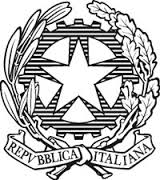 I.C. “FALCONE e BORSELLINO-OFFIDA e CASTORANO”UNITA’ DI APPRENDIMENTO N.1DALLA PROGRAMMAZIONE ANNUALE D’ISTITUTOLUOGO E DATA								GLI INSEGNANTI OFFIDA, 25 SETTEMBRE 2018Anno scolasticoClassePlessoQuadrimestreTempi2018-20191^ColliAppignanoOffidaCastoranoVilla S. AntonioPrimoSettembre-Ottobre- Novembre- Dicembre-GennaioTITOLODISCIPLINA/EALLA SCOPERTA DI OGGETTI E MATERIALITECNOLOGIATRAGUARDI DI COMPETENZA (vedi Indicazioni Nazionali)COMPETENZE CHIAVE EUROPEECOMPETENZE CHIAVE DI CITTADINANZACOMPETENZE SPECIFICHEOBIETTIVI D’APPRENDIMENTOOBIETTIVI D’APPRENDIMENTOOBIETTIVI SPECIFICIA- COMUNICARE NELLA MADRELINGUAC- COMPETENZA MATEMATICA E COMPETENZE DI BASE IN SCIENZA E TECNOLOGIAD- COMPETENZA DIGITALEE- MPARARE AD IMPARAREF- COMPETENZE SOCIALI E CIVICHEG- SPIRITO DI INIZIATIVA E IMPRENDITORIALITÀH. CONSAPEVOLEZZA ED ESPRESSIONE CULTURALEA.1-COMUNICARE E COMPRENDEREC.1-INTERPRETARE ED ACQUISIRE LE INFORMAZIONIC.2-  INDIVIDUARE COLLEGAMENTI E RELAZIONIC.3-  RISOLVERE PROBLEMID1- COMUNICARED2- ACQUISIRE ED INTERPRETARE L’INFORMAZIONEE.1-  IMPARARE AD IMPARAREE.2- INTERPRETARE ED ACQUISIRE      L’INFORMAZIONEE.3- INDIVIDUARE COLLEGAMENTI E RELAZIONIF.1-  COLLABORARE E PARTECIPAREF.2-  AGIRE IN MODO AUTONOMO E RESPONSABILEF.3-  COMUNICAREG1- PROGETTAREG2- RISOLVERE PROBLEMIH1- COMUNICARE E COMPRENDEREH2. RAPPRESENTAREVEDERE E OSSERVARE1 – Esplora il mondo fatto dall’uomoPREVEDERE EIMMAGINARE2 .Realizza oggetti seguendo una metodologia progettuale.INTERVENIRE E TRASFORMARE3- Conosce ed utilizza strumenti di gioco e di uso comuneVEDERE E OSSERVARE1 – Esplora il mondo fatto dall’uomoPREVEDERE EIMMAGINARE2 .Realizza oggetti seguendo una metodologia progettuale.INTERVENIRE E TRASFORMARE3- Conosce ed utilizza strumenti di gioco e di uso comuneVEDERE E OSSERVARE1a. Osservare elementi del mondo artificiale cogliendone le differenze per forma, materiali e funzioni.PREVEDERE E IMMAGINARE2 a. Pianificare la fabbricazione di un semplice oggetto elencando gli strumenti e i materiali necessari.INTERVENIRE E TRASFORMARE3b . Comprendere ed eseguire istruzioni.1a. 1 Individuare le proprietà di oggetti di uso comune. 2a. 1 Realizzare manufatti collegati a ricorrenze e/o occasioni legate alle attività scolastiche.3b1. Rispettare le istruzioni d’uso e saperle fornire ai compagni.CONTENUTIOsservazione di oggetti di uso comune, partendo dal materiale scolastico.Individuazione delle parti di cui sono composti e dei principali materiali. Scoperta delle caratteristiche più evidenti di materiali noti.Giochi con gli oggetti a disposizione.Uso corretto del materiale.Realizzazione di semplici lavoretti in occasione delle festività.RACCORDI DISCIPLINARILingua italiana, scienze, arte e immagine, storia.MODALITA’ DI OSSERVAZIONE  E VERIFICAMODALITA’ DI OSSERVAZIONE  E VERIFICACriteri: - prove individuate durante l’anno scolastico                                                             - rispondenza tra le prove proposte e le attività effettivamente                  svolteCriteri: - prove individuate durante l’anno scolastico                                                             - rispondenza tra le prove proposte e le attività effettivamente                  svoltePROVE SCRITTEPROVE ORALIPROVE ORALIPROVE PRATICHE Temi relazioni riassunti questionari aperti prove oggettive prove oggettive condivise testi da completare esercizi soluzione problemi …………………………….. …………………………….. colloquio ins./allievo relazione su percorsi effettuati interrogazioni discussione collettiva …………………………….. ……………………………. colloquio ins./allievo relazione su percorsi effettuati interrogazioni discussione collettiva …………………………….. …………………………….prove grafiche prove test motori prove vocali prove strumentaliprove in situazione …………………………….. …………………………….osservazione direttaCRITERI OMOGENEI DI VALUTAZIONECRITERI OMOGENEI DI VALUTAZIONECRITERI OMOGENEI DI VALUTAZIONECOMUNICAZIONECON LE FAMIGLIElivello di partenza evoluzione del processo di apprendimentometodo di lavoroimpegnopartecipazioneautonomia rielaborazione personale ………………………………livello di partenza evoluzione del processo di apprendimentometodo di lavoroimpegnopartecipazioneautonomia rielaborazione personale ………………………………livello di partenza evoluzione del processo di apprendimentometodo di lavoroimpegnopartecipazioneautonomia rielaborazione personale ………………………………colloqui comunicazioni sul diario invio verifiche invio risultati ……………………………………….